Сценарий на 8 марта в 7 «в» классе.Ведущий 1: Мы начинаем наш праздничный концерт и хотим поздравить всех с праздником весны, красоты и любви!  А там, где красота и любовь, - там, конечно же, женщина, поэтому мы и дарим этот концерт им.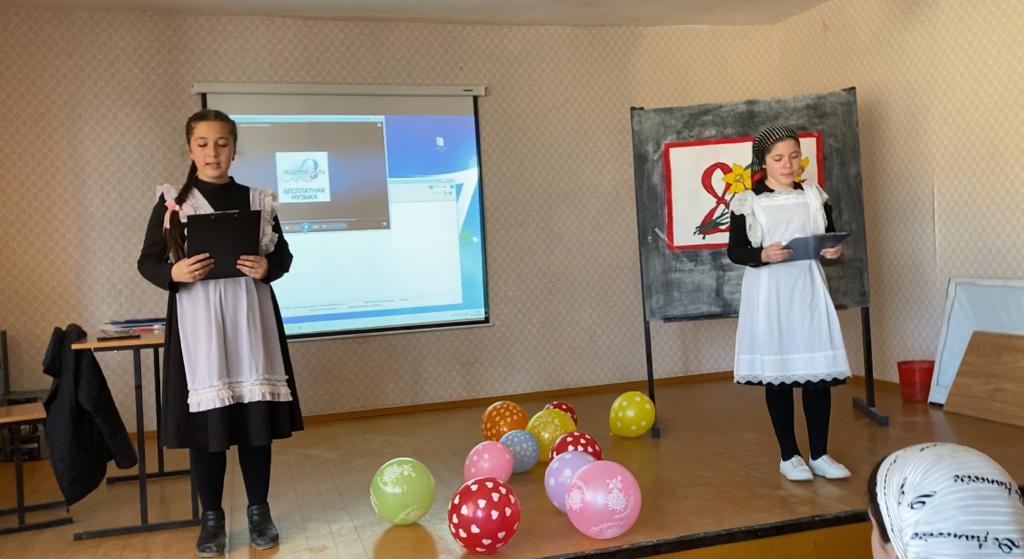 Ведущий 2:  Очень хочется порадоватьНам сегодня всех гостей.И для них мы приготовилиМного праздничных затей.Ведущий 1:    Желаем, друзья,И в конце, и в начале,Ведущий 2:    Чтоб вы ни минутуУ нас не скучали.Ведущий 1:    Что-то грустным вам покажется,Что-то рассмешит до слёз,Ведь концерт наш называется –Ведущий 1 и 2:   И в шутку и всерьёз!Частушки:Все: В  КЛАССЕ  ДЕВОЧКИ  У  НАС  - УМНИЦЫ,  КРАСАВИЦЫ! И  ПРИЗНАТЬСЯ,  НАМ,  МАЛЬЧИШКАМ, ЭТО  ОЧЕНЬ  НРАВИТСЯ!Шимин А. ВЫ  КРАСИВЫЕ  ВСЕГДА: «ХВОСТИКИ»,  КОСИЧКИ. МЫ  ЗА  НИХ,  БЫВАЕТ,  ДЁРНЕМ, ТОЛЬКО  ПО  ПРИВЫЧКЕ!Некрасов Б: КАК  ПРИХОДИТ  ПЕРЕМЕНКА ЛЮБИМ  С  ВАМИ  ПОИГРАТЬ: УБЕГАЕМ,  ЧТО  ЕСТЬ  СИЛЫ, ЧТОБ  МОГЛИ  НАС  ДОГОНЯТЬ!Гаврилов Д: ВЫ  ТАНЦУЕТЕ,  ПОЕТЕ, КНИЖКИ  ЛЮБИТЕ  ЧИТАТЬ. НЕ  ЗАБУДЬТЕ  НА  УРОКАХ НАМ  ХОТЬ  ЧТО-ТО  ПОДСКАЗАТЬ!Шимин А. ВАМ  СЕГОДНЯ  ОБЕЩАЕМ КОМПЛИМЕНТЫ  ГОВОРИТЬ. А  НЕМНОГО  ПОДРАСТЕТЕ, БУДЕМ  ВАМ  ЦВЕТЫ  ДАРИТЬ!Все:  МЫ  ПРОПЕЛИ  ВАМ  ЧАСТУШКИ, НО  ХОТИМ  ЕЩЕ  СКАЗАТЬ: ВАС  ВСЕГДА,  ВЕЗДЕ  И  ВСЮДУ БУДЕМ  СМЕЛО  ЗАЩИЩАТЬ!Песня о маме…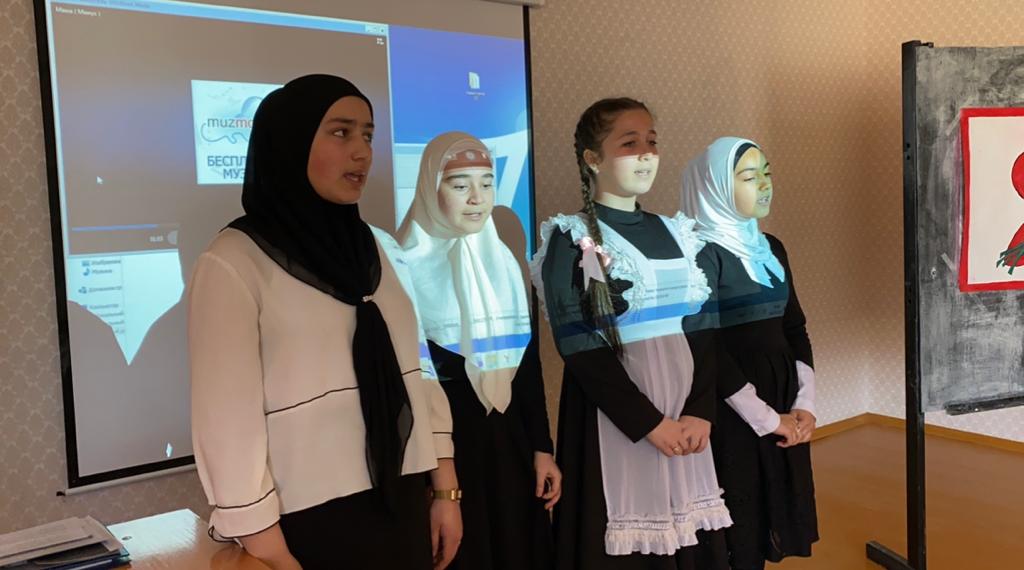 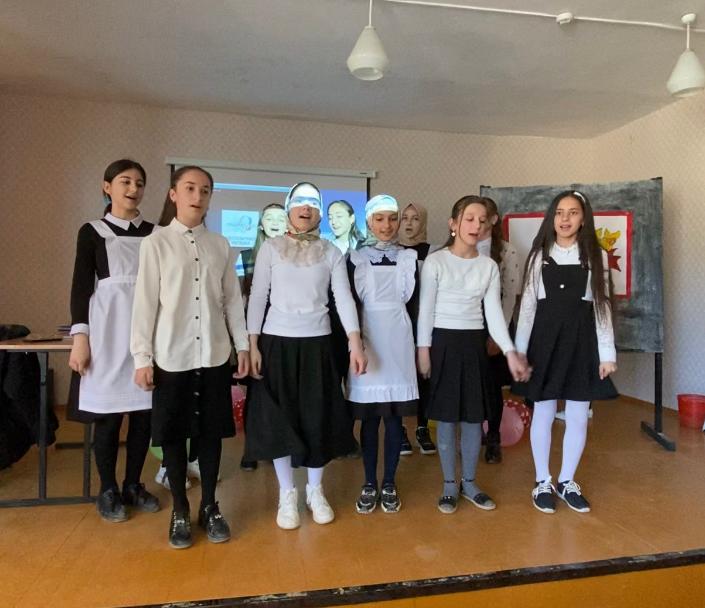 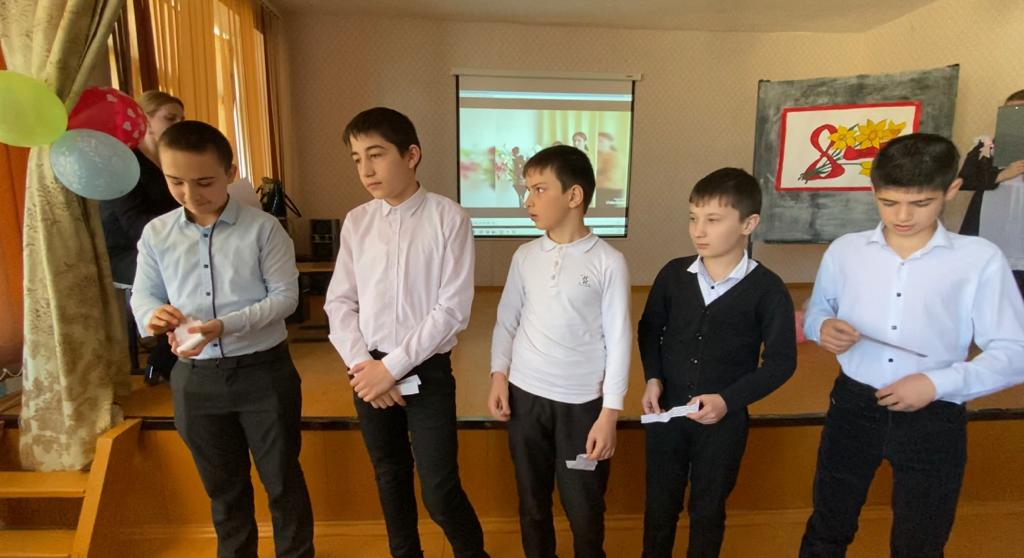 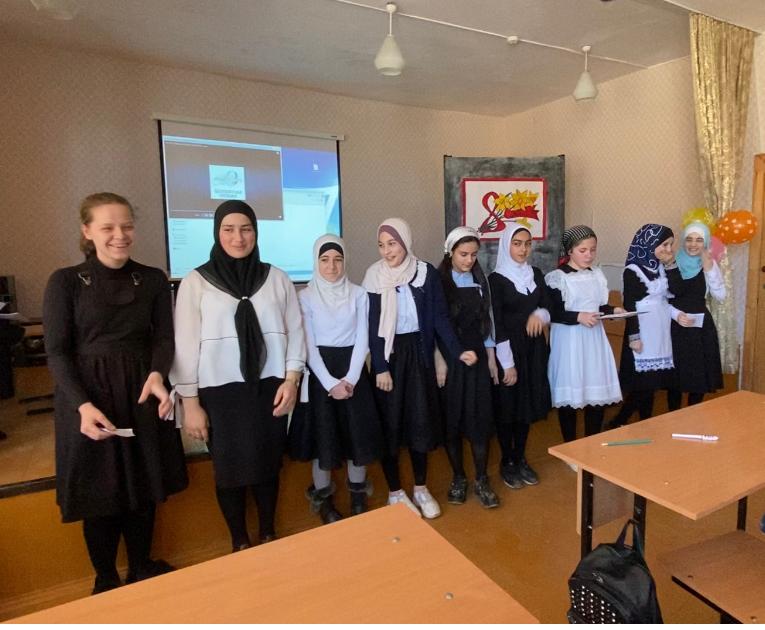 Ведущий 2: Да, школьная пора неповторима, зато каждый год в природе всё повторяется – за зимой опять приходит долгожданная весна.Ведущий 1:Как устали все мы от этой холодной и длинной зимы. Яркий солнечный свет – как награда.Ведущий 2:   Опять пришла весна – и распевают птицы.И дома мне уж больше не сидится.И все мы с птицами согласны,Когда кругом весна, то на душе прекрасно!Ведущий 1:   Погрейте-ка бока под солнышком весенним,А песня пусть вам будет отличным настроеньем.Песня: маленький  принц. Под слайд-шоуВедущий 1: И лучший подарок для них – это наши успехи, наши достижения, наши улыбки, наши песни.Ведущий 2:   Мы хотим, чтоб мамы нашиСтановились ещё краше!Ведущий 1:    Чтобы всех счастливей былиНаши мамы дорогие!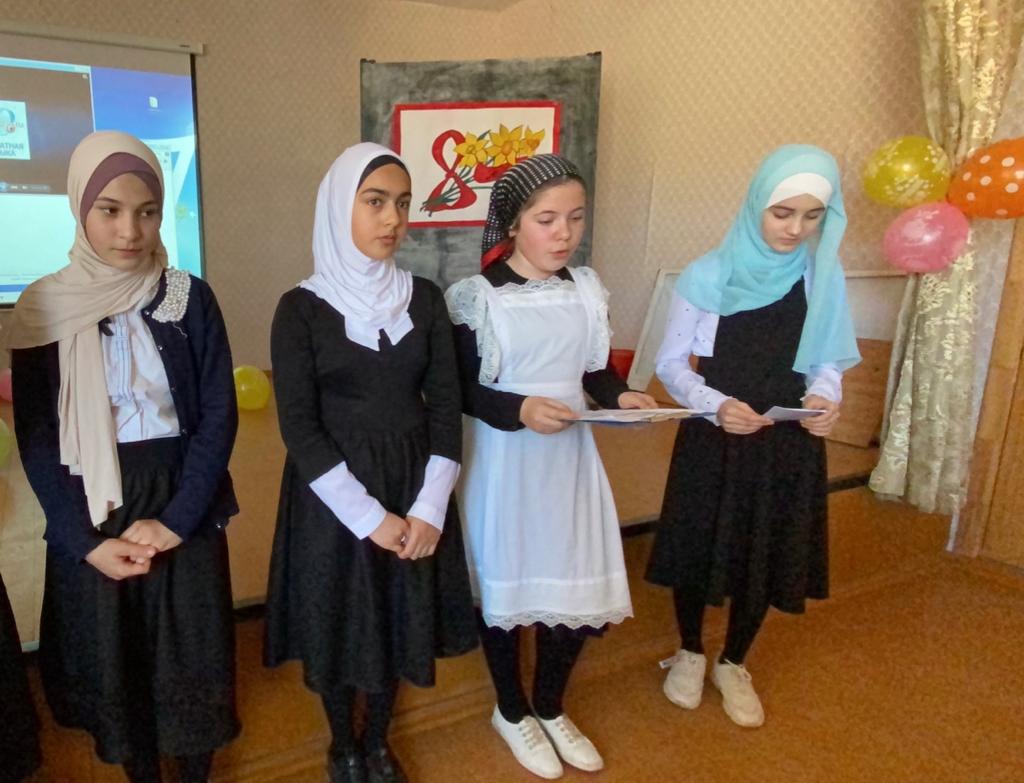 Это стихотворение посвящается вам.«Некрасивых женщин не бывает!» —Заявляю скептикам иным,В женщине мужчина открывает То, что не заметно остальным.Время обороты набирает,Как мотор на взлетной полосе:Некрасивых женщин не бывает,Жаль, бывают счастливы не все.В переливе радуг и росинок,На земле, под небом голубымНе бывает женщин некрасивыхСреди тех, кто любит и любим!.                        Годы! Вы над женщиной не властны,И, конечно, это не секрет,Для детей все матери прекрасны,Значит, некрасивых женщин нет!Пусть дожди звенят на тротуарах,Пусть снежинки кружатся, дразня, —Знаю: не бывает женщин старых,Если есть их юности друзья.Женщина и в горе забываетПровести любви своей черту:Некрасивых женщин не бывает,Только нужно видеть красоту.Ведущий 2:   Восьмое марта – звонкий день,Капель, концерты, смех,Ведущий 1:    Восьмое марта – женский день,И праздник у мужчин у всех!Ведущий 2: И теперь уступим место шутке,Без неё никак нам не прожить,Ведущий 1: Да,сегодня радостный и торжественный день – праздник всех женщин. Сегодня солнце светит ласковее и ярче, люди улыбаются чаще. А самые нарядные и красивые, очаровательные и милые – это, конечно же бабушки.Ведущий 2:    В самый добрый день на свете,В самый-самый светлый часВнуки все, на всей планете,Поздравляют бабушек сейчас.Ведущий 1:   Самых любимых, родных поздравляемС праздником женским, с радостным днём!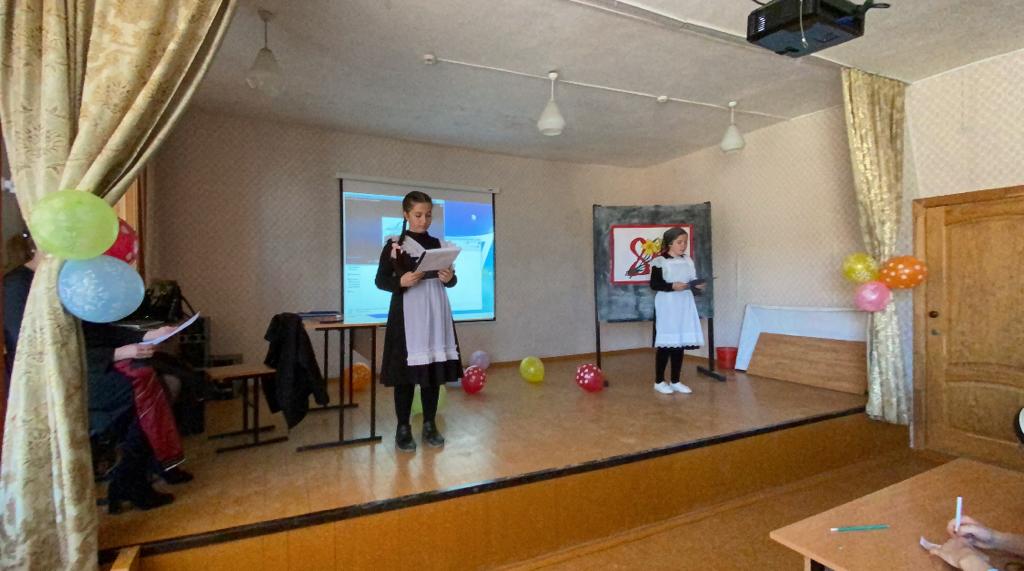 Ведущий 2:   Здоровья и счастья мы всем им желаемЭтим прекрасным и солнечным днём!Казалось бы - простое слово БАБУШКА! Но как оно особенно звучит! В нём - лучик солнца и гора оладушек, В нём сказка детства ласково журчит! В нём - чуткое внимание и нежность, Улыбки свет, тепло любимых рук!         Бегут года, но всё же, как и прежде, Ты, БАБУШКА, мой самый верный друг! Спасибо за терпенье и заботу! Здоровье тебе, милая моя! На долгие и радостные годы Большого СЧАСТЬЯ пожелаю я!Ведущий 1: 8 марта у всех мужчин Для волнений сто причин: Тот подарок ли подарен, Хорошо ли чай заварен?Ведущий 2: Долго ль варятся супы, Сколько в торт кладут муки? Как посуду нужно мыть? Только б что не позабыть!Ведущий 1: В этот день нигде лентяев Не найти среди мужчин – Варят, моют, подметают Все мужчины как один!Ведущий 2: Женщинам - цветов букеты, Уваженье и почёт! Может, скоро праздник этот Длиться будет …Ведущий 1 и 2: Целый год!– Вам, хорошие, нежные, милые.Все цветы на земле – только вам!Мы хотим, чтоб вы были счастливымиИ счастливыми нравились нам.– Мы желаем вам самого доброго,В этот день и на долгие дниСчастья вам, дорогие, огромного!И успехов, что счастью сродни!– И здоровья, да самого крепкого!И на лица –улыбок цветы,Неба мирного вам, неба светлого!Пусть сбываются ваши мечты!– Вам, хорошие, нежные, милые,В этот день и на долгие дниМы желаем, чтоб были любимымиИ не маялись в жизни одни.– Дом пусть чашею радости полнится,А беда пусть пройдет стороной.Мы желаем - и пусть все исполнитсяВ этой жизни совсем не простой.Песня: « Мы желаем счастья вам»\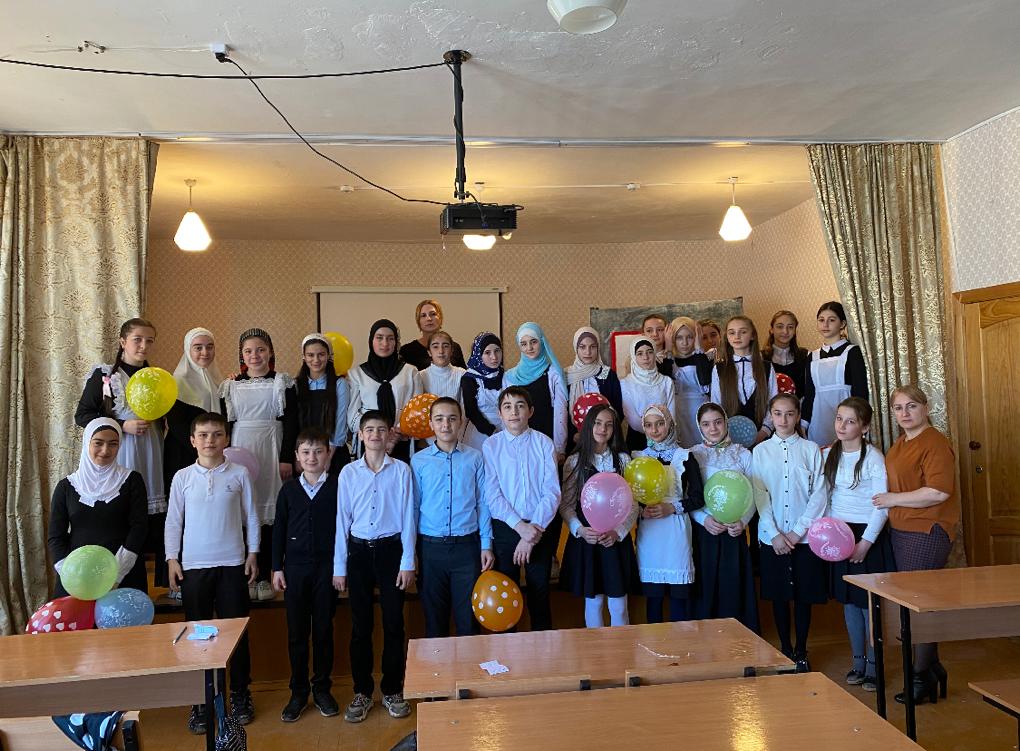                                                         Калининаульская   средняя                                                         общеобразовательная  школа                                                        имени Героя России                                                                                   Гайирханова М-К.М-К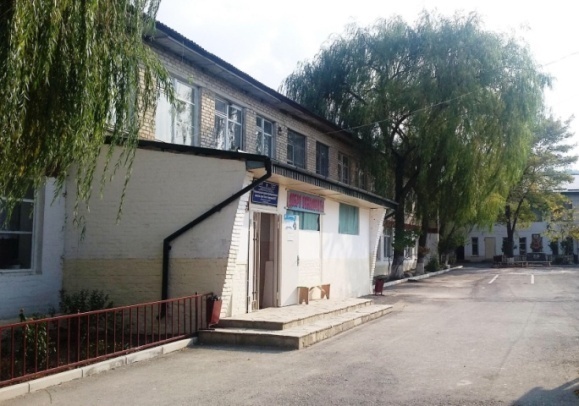                                  Сценарий на 8 марта: «С праздником, наши любимые Мамы!»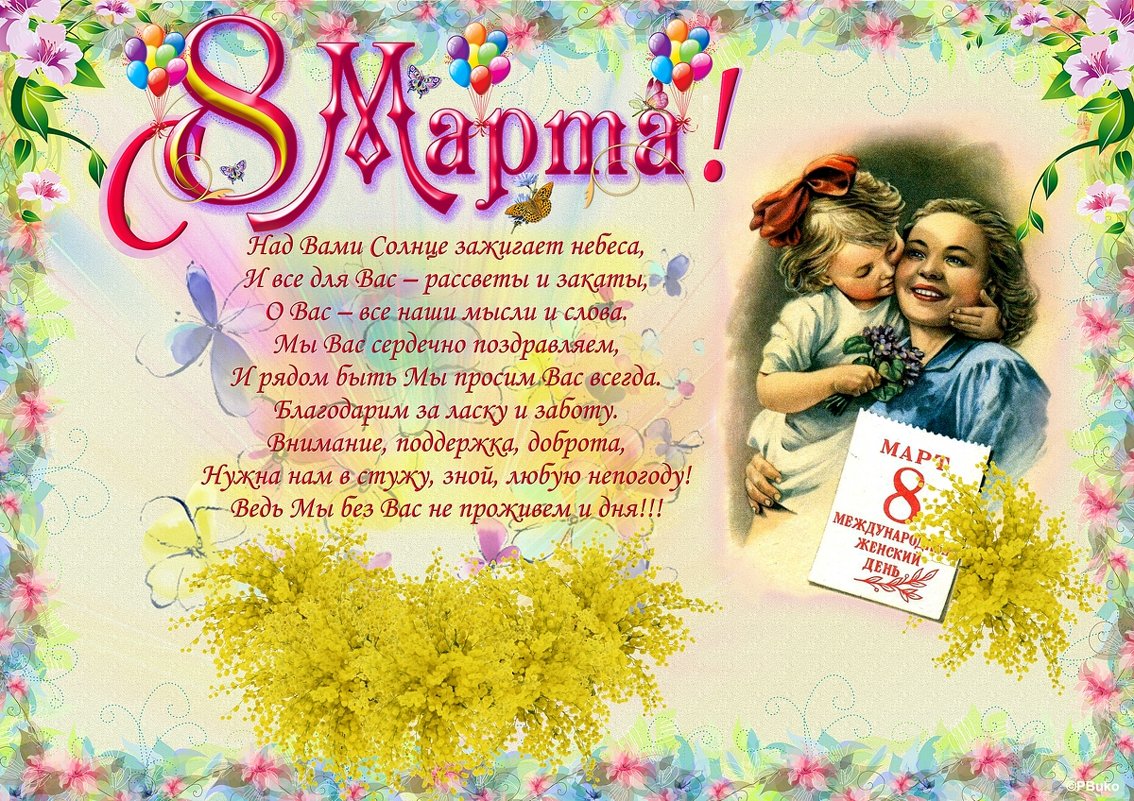 